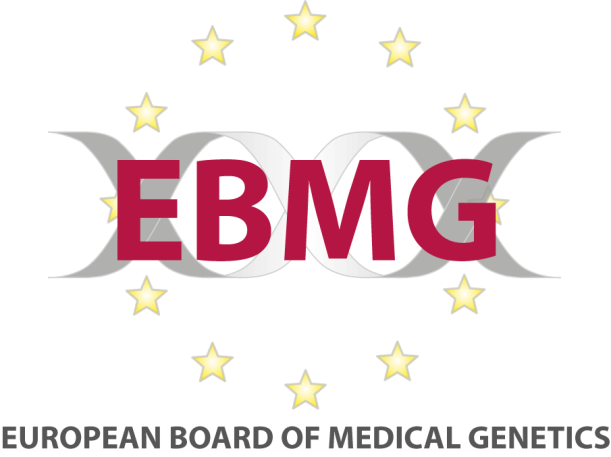 Genetic Nurse and Counsellor Professional Branch BoardForm L1. Renewals References Form – Senior clinical SupervisorInformationA minimum of two structured references are required for every applicant.  The references are used to enable the EBMG to assess whether the applicant is working in a genetic counselling context, has the appropriate competences and is working within the Code of Practice (see the EBMG website).   A reference should be provided by the applicant's senior clinical supervisor.  A second reference should be from a senior colleague, preferably a registered genetic counsellor or registered genetic nurse, or a senior medical geneticist who has worked closely with the applicant for a significant period (a minimum of one year) during the 5-year period of preparation for Renewal of registration. Where the senior clinical supervisor does not work in the department with the applicant, a third reference from a senior colleague will be required. Please note that references are crucial in the assessment of applications and are expected to be as detailed as possible in the description of the applicant competences and roles, explicitly addressing the aspects stated below.Reference 1.  RENEWAL OF REGISTRATION -   CURRENT SENIOR CLINICAL SUPERVISOR´SREFERENCESTRICTLY CONFIDENTIALPlease verify:Regular internal and external CPD (relevant to the practice of genetic counselling) has been undertaken by the applicant over the last 5 years. If the candidate has worked for you for less than five years please provide dates of serviceThe applicant participates in genetic counselling supervision (if in a clinical role) specifying type (group/individual), frequency and the professional providing the counselling supervision.- Counselling supervision is when a genetic counsellor uses the services of a counsellor, psychotherapist or psychologist to review the way they work with their patients to ensure they are keeping their therapeutic skills up to date and that they work in a safe and ethical way. This is DIFFERENT to clinical supervision.Reference:Please provide a descriptive detail about the applicant’s practice and suitability to continue to be registered as a Genetic Counsellor/Genetic Nurse  (Insert here, use as much space as needed):Please submit reference by email to: gc.register.ebmg@gmail.com (preferably in PDF format). If you cannot add an electronic signature please sign the form and scan it and email the PDF.Name of Applicant:Name of Referee:Work address: Position of Referee at the institutionProfessional background of the RefereeEmail address of Referee and contact number (may be used to verify reference)Do you work within the same department as the applicant? How long have you worked with the applicant in her current job as genetic counsellor/genetic nurse? (Specify exact time and if this has been under different professional relationships)SignedDate (dd/mm/yyyy)